	Женева, 6 марта 2024 годаУважаемая госпожа,
уважаемый господин,Хотел бы обратить ваше внимание на то, что последнюю таблицу в Приложении 2 ("Председатель и заместители Председателя КСТ") следует изложить в редакции, приведенной на следующей странице.С уважением,(подпись)Сейдзо Оноэ
Директор Бюро
стандартизации электросвязи*	Назначена на собрании КГСЭ в Женеве, проходившем 1–4 мая 2017 года.______________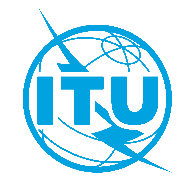 Международный союз электросвязиБюро стандартизации электросвязиОсн.:Исправление 1
к Циркуляру 176 БСЭDIRКому:−	Администрациям Государств – Членов Союза–	Членам Сектора МСЭ-Т–	Региональным организациям электросвязиКопии:–	Председателям и заместителям председателей исследовательских комиссий МСЭ-Т, КГСЭ и КСТ–	Директору Бюро развития электросвязи–	Директору Бюро радиосвязи–	Директорам региональных отделений МСЭТел.:
Факс:
Эл. почта:+41 22 730 5852+41 22 730 5853tsbdir@itu.intКому:−	Администрациям Государств – Членов Союза–	Членам Сектора МСЭ-Т–	Региональным организациям электросвязиКопии:–	Председателям и заместителям председателей исследовательских комиссий МСЭ-Т, КГСЭ и КСТ–	Директору Бюро развития электросвязи–	Директору Бюро радиосвязи–	Директорам региональных отделений МСЭПредмет:Кандидаты на посты председателей и заместителей председателей исследовательских комиссий МСЭ-Т, Консультативной группы по стандартизации электросвязи (КГСЭ) и Комитета по стандартизации терминологии (КСТ) на период 2025−2028 годовКандидаты на посты председателей и заместителей председателей исследовательских комиссий МСЭ-Т, Консультативной группы по стандартизации электросвязи (КГСЭ) и Комитета по стандартизации терминологии (КСТ) на период 2025−2028 годовКандидаты на посты председателей и заместителей председателей исследовательских комиссий МСЭ-Т, Консультативной группы по стандартизации электросвязи (КГСЭ) и Комитета по стандартизации терминологии (КСТ) на период 2025−2028 годовГруппаИмя, фамилияИмя, фамилияКомпания (страна)Занимаемая должностьСрок полномочийПредставляемый регионКСТг-жа РимБЕЛХАДЖТунисПредседатель 
(французский яз.)1*АРБг-н ПолНАЖАРЯНСоединенные Штаты АмерикиЗаместитель Председателя (английский яз.)2СИТЕЛВакантная должностьЗаместитель Председателя (арабский яз.)г-н ТунУКитайская Народная РеспубликаЗаместитель Председателя (китайский яз.)2АТСЭВакантная должностьЗаместитель Председателя (испанский яз.)Вакантная должностьЗаместитель Председателя (русский яз.)